工具機溯源管理與可靠度實現探討工具機應用於多個產業，是各類機械與零組件的重要加工設備之一，因此有「機械之母」之稱，尤其在航太、生醫或精密儀器等高精密加工產業，工具機的精度與可靠度更是重要關鍵，也是目前臺灣工具機產業努力精進的目標。本次研討會以工具機品質及可靠度為主軸，安排大家期待已久的立式五軸切削中心機成品檢驗ISO 10791-2：2023更新條文說明，更邀請具豐富經驗的專家學者，透過深入淺出的分析，探討業者導入數位生產履歷之後，該如何進行溯源管理，以及藉由探討產品失效的本質，協助大家找出實現高可靠度產品的較佳方案，期望透過現場的經驗分享與交流，讓參與的業界先進吸收更多的可靠度概念及喚起業者的品質意識，藉以提升臺灣工具機的機台品質及可靠度。活動時間：112年06月07(星期三) 13:00~17:00活動地點：精機中心二辦一樓工廠訓練教室(台中市南屯區工業27路17號環保中心後棟)活動議程：活動聯絡：郭小姐 TEL：04-2359-9009#307 / e-mail：e10634@mail.pmc.org.tw報名網址：https://pse.is/4vs7vn指導單位：經濟部工業局主辦單位：財團法人精密機械研究發展中心協辦單位：台灣工具機暨零組件工業同業公會備註：本次活動為免費課程。活動報名至112/06/02止。報名人員若臨時不克前來，請事先來電或來信通知。交通位置：  (1)公車：台中市公車 環隆科技站(工業27路)下車，步行約 15 分鐘內即可到達。   (2)自行開車者：請參考下圖所示。若從南屯交流道下，請開往龍井之方向，接著走五權西路三段，至工業27路(看到環隆科技)右轉，直行一小段即達環保中心。若從中港交流道下，請開往沙鹿方向之台灣大道路，至工業1路(工業區路口)左轉，接工業5路後，再接工業22路， 遇到五權西路三段右轉後往上開，至工業27路右轉，直行一小段即達環保中心。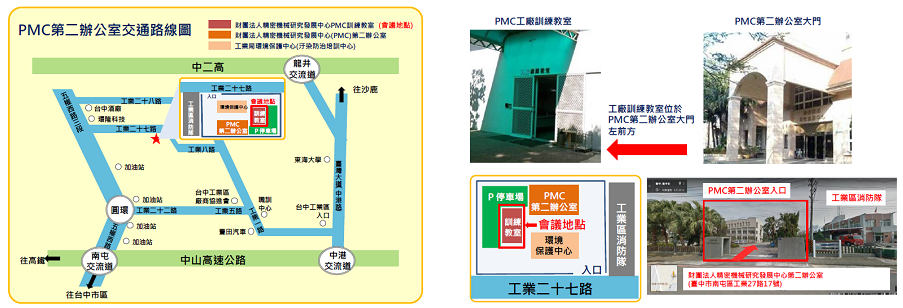 注意事項(1)會議場所已消毒，進入會場請使用酒精消毒雙手。(2)建議可自備口罩全程配戴。活動時間活動內容主講人13:00~13:30來賓報到來賓報到13:30~14:00ISO 10791-2：2023切削中心機之檢驗條件－第2部：具立式主軸之幾何檢驗（垂直Z軸）條文更新說明ISO 10791-2：2001與 ISO 10791-2：2023條文差異說明精機中心吳相儒工程師14:00~15:30植根與溯源-從製造端再探工具機業另一個美麗與哀愁機械生產履歷數位化之後，雖可以輕鬆的溯源，但怎樣做才能看到問題，找出異狀而快速改正，進而能挖出根因防止再發呢？精機中心詹炳熾顧問15:30~17:00從失效的本質來談工具機可靠度的實現藉由不同面向來討論產品的失效問題，整理出失效的本質，以此為基礎來澄清工具機可靠度實現過程中的一些容易混淆的觀念專家學者 許芳勳博士(曾任中科院品保策劃室主任、品質學會可靠度委員)